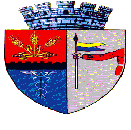 PRIMĂRIAMUNICIPIULUI  ROŞIORI DE VEDEwww.primariarosioriidevede.roStr. Dunării, nr 58, tel.  0247/466250, fax 0247/466141e-mail postmaster@primariarosioriidevede.roANUNŢPrelungirea sesiunii de înscriere a persoanelor fizice în cadrul Programului privind casarea autovehiculelor uzate - Rabla Local          Proprietarii de autovehicule uzate se pot înscrie în cadrul Programului privind casarea autovehiculelor uzate – Rabla Local până pe 29 septembrie 2023, ora 23:59 sau până la epuizarea bugetului alocat fiecărei unități administrativ-teritoriale (UAT), aplicaţia de înscriere fiind disponibilӑ pe site-ul AFM prin accesarea link-ului  ADMINISTRAȚIA FONDULUI PENTRU MEDIU - PROGRAM CASAREA AUTOVEHICULELOR UZATE" (afm.ro)  	După înscriere, AFM va transmite lista persoanelor fizice înscrise către primăriile participante în cadrul Programului. Ulterior persoana fizică va depune la Registratura Primariei Roşiori de Vede documentele care atestӑ atât eligibilitatea proprietarilor de autovehicule cât şi a autovehiculelor uzate. ATENŢIE!    Casarea şi radierea autovehiculului se va face numai dupӑ validarea documentelor depuse de cӑtre solicitant şi semnarea contractului de finanţare dintre proprietarii de autovehicule şi Primӑria Municipiului Roşiori de Vede.  